T.CSEFERİHİSAR KAYMAKAMLIĞISONER DEĞERLİ ÜRKMEZ İLKOKULU MÜDÜRLÜĞÜ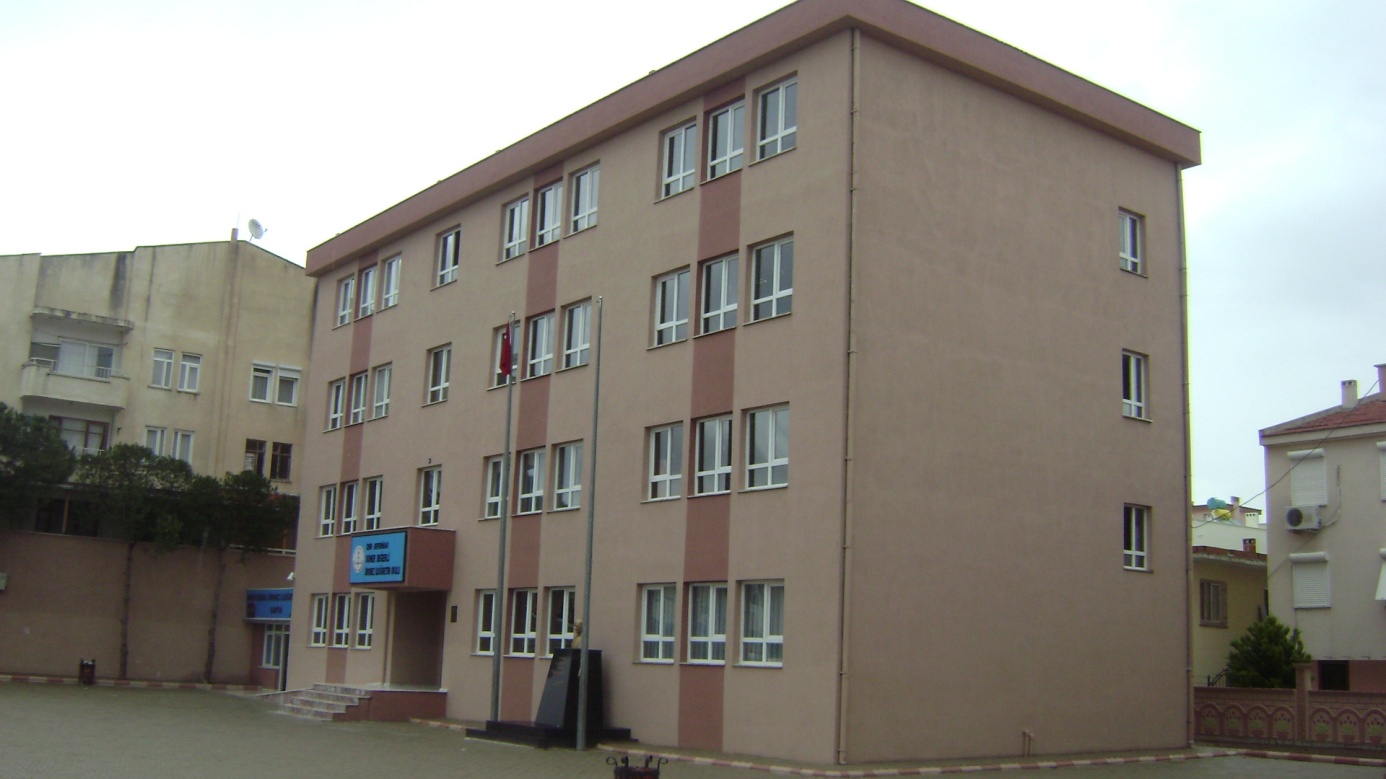 2019-2023 STRATEJİK PLANI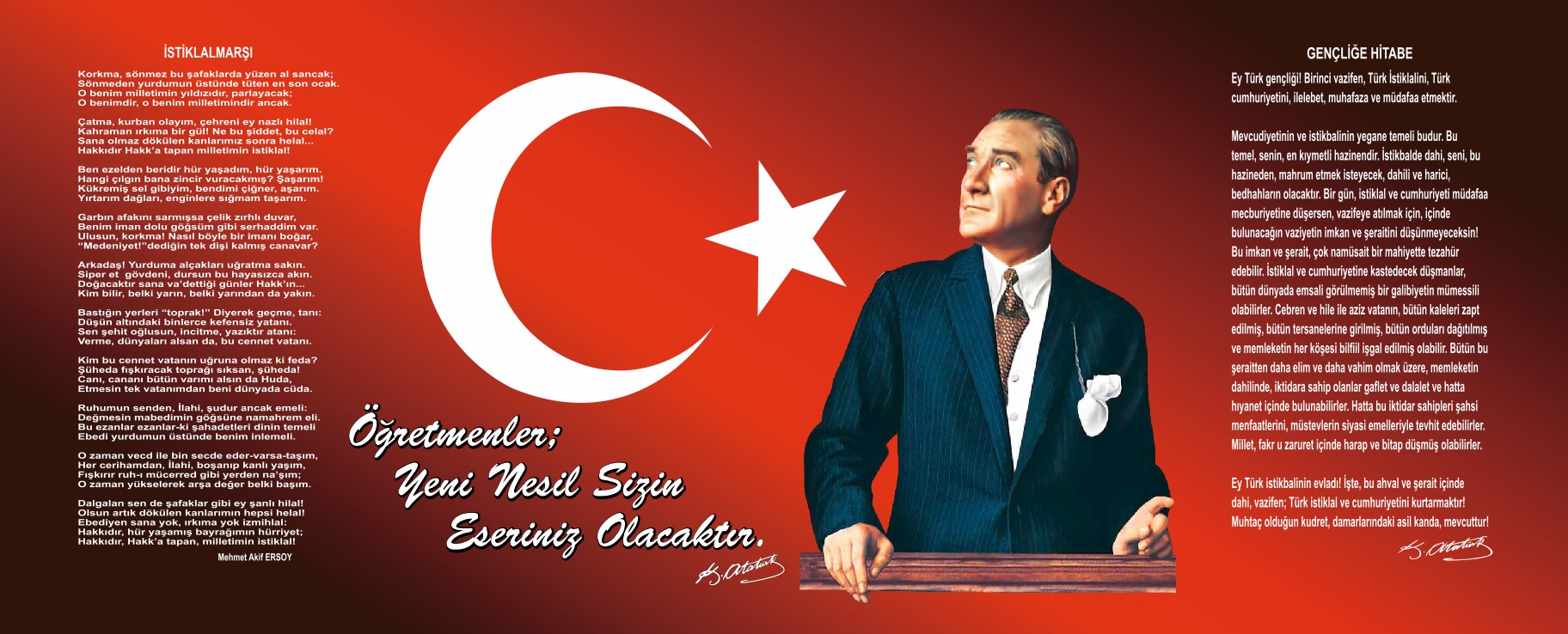 SUNUŞ             Dünya, kainat, varlık alemi daima bir değişim , bir dönüşüm içerisindedir. Dünyamız, milyonlarca belki de milyarlarca yıl içerisinde  bugünkü haline gelmiş. Bir avuç toprağın oluşumu, uzun zaman ve birçok evrelerden geçmekle  mümkün olmaktadır.             Bizlerin kendi zamanımız, atalarımızın , çocuklarımızın  geçirdiği ömür, zannettiğimiz gibi uzun soluklu bir süreç değil. Zaman yıllar olarak bize uzun gibi gelse de içinde  yaşadığımız Dünyamızın serüveni , bizlere yaşadığımız dönemin, hayatın oldukça kısa olduğunu gösteriyor.Dünyamızın  o kadar yaşına rağmen, bin yıldan önceki zamanlarda insanların ve diğer canlıların nasıl yaşadıkları, medeniyetleri, sosyal hayatları konusunda  bilgilerimiz. Efsane ya da tahminden öte gidememektedir.              Öyleyse bizler , yaşadığımız şu kısa süreçte , içinde bulunduğumuz şartları çok iyi değerlendirmek, yapacağımız iş ve çalışmaları , bir plan dahilinde zamanımızı boşa harcamadan  insanlığın hizmetine sunmalıyız. Yanlış ve plansız yol alıp, bir de düzeltmek için harcamaya çok vaktimiz bulunmamaktadır.              İnsan yetiştiriyoruz, yapacağımız hata bumerang gibi , bize, içinde yaşadığımız dünyaya zarar verir. Eğitim öğretim camiası olarak, erdemli sorumluluk sahibi, kendisini içinde  yaşadığı dünyanın bir parçası kabul eden bireyler yetiştirmek, en önemli  görevimizdir.              Soner Değerli Ürkmez İlkokulu olarak, öğrencilerimizi geleceğe hazırlarken onlara sağlayacağımız eğitimin, çağın gelişen ve değişen eğitim ihtiyaçlarına cevap verecek şekilde ve onların bireysel farklılıklarını da dikkate alacak şekilde olması gerektiğine inanıyoruz. Okulumuzun fiziksel ve donanım yeterliliklerinin geliştirilmesi, Hizmet içi eğitim yoluyla eğitim-öğretim kalitesinin artırılması, çalışanlarımıza kalite bilincinin kazandırılması, ortak aklı kullanarak, eğitim-öğretim süreçlerinin sürekli geliştirilmesi, iyileştirilmesi ve verimliliğin artırılması için çalışıyoruz.             Soner Değerli Ürkmez İlkokulu olarak bütün faaliyetlerimizin Atatürk İlke ve İnkılapları, Milli Eğitim Temel Kanununda belirlenen ilke ve amaçlar,  ilgili mevzuat ve benimsediği temel ilkeler, Bakanlığımızın 2023 hedef  vizyonu doğrultusunda planlanması temel amacımızdır.            Okulumuz Stratejik Plan ekibiyle hazırlamış olduğumuz  bu plan, okul toplumunu oluşturanların bütününe yön verecek, kararların alınmasında bütün bireylere ortak bir bakış açısı kazandıracak  ve ele  alınacak öncelikli konuların tespitine ışık tutacaktır. Bu plan okulumuzda çalışan öğretmenlerimizin , görüş ve tavsiyeleri, Velilerimizin ve  öğrencilerimizin beklentileri ve yapılabilirliği göz önüne alınarak,  hazırlanmıştır. Yer yıl hedeflenen çalışmalara  ulaşılıp, ulaşılamadığı  , başarılıp başarılamadığı  yıllık faaliyet planları ve çalışma raporlarıyla  değerlendirilecektir.Bu çalışmalara katkıda Okul Stratejik Planlama Ekibine ve katkıda bulunanlara içten teşekkür ediyorum.                                                                                              Adnan AKIL                                                                                          Soner Değerli Ürkmez İlkokulu MüdürüSunuş	3İçindekiler	4BÖLÜM I: GİRİŞ ve PLAN HAZIRLIK SÜRECİ	5BÖLÜM II: DURUM ANALİZİ	6Okulun Kısa Tanıtımı 	6Okulun Mevcut Durumu: Temel İstatistikler	8PAYDAŞ ANALİZİ	13GZFT (Güçlü, Zayıf, Fırsat, Tehdit) Analizi	15Gelişim ve Sorun Alanları	19BÖLÜM III: MİSYON, VİZYON VE TEMEL DEĞERLER	23MİSYONUMUZ	23VİZYONUMUZ 	24TEMEL DEĞERLERİMİZ	24BÖLÜM IV: AMAÇ, HEDEF VE EYLEMLER	25TEMA I: EĞİTİM VE ÖĞRETİME ERİŞİM	29TEMA II: EĞİTİM VE ÖĞRETİMDE KALİTENİN ARTIRILMASI	31TEMA III: KURUMSAL KAPASİTE	35V. BÖLÜM: MALİYETLENDİRME	37EKLER:	38BÖLÜM I: GİRİŞ ve PLAN HAZIRLIK SÜRECİ2019-2023 dönemi stratejik plan hazırlanması süreci Üst Kurul ve Stratejik Plan Ekibinin oluşturulması ile başlamıştır. Ekip tarafından oluşturulan çalışma takvimi kapsamında ilk aşamada durum analizi çalışmaları yapılmış ve durum analizi aşamasında paydaşlarımızın plan sürecine aktif katılımını sağlamak üzere paydaş anketi, toplantı ve görüşmeler yapılmıştır. Durum analizinin ardından geleceğe yönelim bölümüne geçilerek okulumuzun amaç, hedef, gösterge ve eylemleri belirlenmiştir. Çalışmaları yürüten ekip ve kurul bilgileri altta verilmiştir.STRATEJİK PLAN ÜST KURULUBÖLÜM II: DURUM ANALİZİDurum analizi bölümünde okulumuzun mevcut durumu ortaya konularak neredeyiz sorusuna yanıt bulunmaya çalışılmıştır. Bu kapsamda okulumuzun kısa tanıtımı, okul künyesi ve temel istatistikleri, paydaş analizi ve görüşleri ile okulumuzun Güçlü Zayıf Fırsat ve Tehditlerinin (GZFT) ele alındığı analize yer verilmiştir.Okulun Kısa Tanıtımı Okulumuz ilk olarak 1930 yılında bugün barajın kuzeyinde bulunan eski köyde tek bir odada eğitmen tarafından yapılan eğitimle eğitim öğretime başlamıştır.1970li yıllarda köy merkezinin bugünkü alana taşınmasıyla birlikte mevcut bahçe içine önce iki derslikli ilk okul daha sonra üç derslik daha eklenerek beş sınıflı müstakil ilkokul olarak hizmet vermiştir. 1994 yılında yapılan ana binayla sekiz yıllık ilköğretime geçmiş olup, 2002 yılına kadar taşıma merkezi okul olarak hizmet vermiştir. 2002 yılı Aralık ayında Doğanbey Payamlı İlköğretim Okulunun açılmasıyla Ürkmez merkezdeki öğrencilere hizmet veren okulumuz 527 öğrenci  ile öğrenime devam etmiştir. 2010-2011 eğitim-öğretim yılında okulumuzun bahçesinde bulunan eski binalar yıkılarak Hayırsever İş Adamı Sayın Soner DEĞERLİ tarafından valilikçe yapılan 13/10/2010 tarihinde valilikçe yapılan protokol ile okulumuza 12 derslikli okul binası yapılarak 4+4+4 Eğitim sisteminin  başlamasıyla 2012/2013 Eğitim Öğretim yılına  12 Derslikli yeni bina Soner Değerli -Ürkmez  İlkokulu olarak  açılmıştır.OKULUN ÖZELLİKLERİ: Temel Eğitim Genel Müdürlüğüne bağlı olan okul 4 yıllık temel eğitim vermektedir. Bünyesinde 1. sınıf seviyesinden üç şube 2.sınıf seviyesinde üç ,3.sınıf seviyesinde üç ve 4.sınıf seviyesinde üç şube olmak üzere 12 şubede eğitim öğretim vermektedir. Sınıflardaki ortalama öğrenci sayısı 21’dir. Okulda 12 derslik,1 öğretmenler odası, 2 idari oda bulunmaktadır. Fiziki şartlarda istenilen hedefi sağlamak için 1  çok amaçlı salon ve 1 spor salona ihtiyaç vardır.Geçmiş Yıllarda Görev Yapan Okul MüdürleriOkulun Mevcut Durumu: Temel İstatistiklerOkul KünyesiOkulumuzun temel girdilerine ilişkin bilgiler altta yer alan okul künyesine ilişkin tabloda yer almaktadır.Temel Bilgiler Tablosu- Okul Künyesi Çalışan BilgileriOkulumuzun çalışanlarına ilişkin bilgiler altta yer alan tabloda belirtilmiştir.Çalışan Bilgileri TablosuOkulumuz Bina ve Alanları	Okulumuzun binası ile açık ve kapalı alanlarına ilişkin temel bilgiler altta yer almaktadır.Okul Yerleşkesine İlişkin Bilgiler Sınıf ve Öğrenci Bilgileri	Okulumuzda yer alan sınıfların öğrenci sayıları alttaki tabloda verilmiştir.Donanım ve Teknolojik KaynaklarımızTeknolojik kaynaklar başta olmak üzere okulumuzda bulunan çalışır durumdaki donanım malzemesine ilişkin bilgiye alttaki tabloda yer verilmiştir.Teknolojik Kaynaklar TablosuGelir ve Gider BilgisiOkulumuzun genel bütçe ödenekleri, okul aile birliği gelirleri ve diğer katkılarda dâhil olmak üzere gelir ve giderlerine ilişkin son üç  yıl gerçekleşme bilgileri alttaki tabloda verilmiştir.PAYDAŞ ANALİZİKurumumuzun temel paydaşları öğrenci, veli ve öğretmen olmakla birlikte eğitimin dışsal etkisi nedeniyle okul çevresinde etkileşim içinde olunan geniş bir paydaş kitlesi bulunmaktadır. Paydaşlarımızın görüşleri anket, toplantı, dilek ve istek kutuları, elektronik ortamda iletilen önerilerde dâhil olmak üzere çeşitli yöntemlerle sürekli olarak alınmaktadır.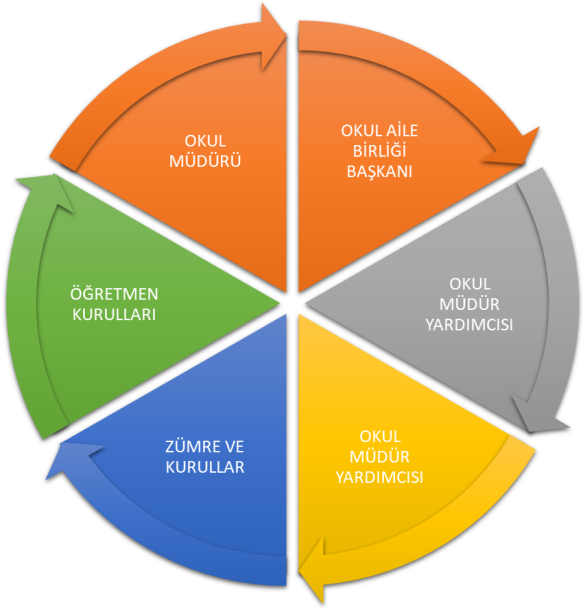 Paydaş anketlerine ilişkin ortaya çıkan temel sonuçlara altta yer verilmiştir : Öğrenci Anketi Sonuçları:1.Yeni bir binamızın olması.Ancak çok katlı olması iniş ve çıkışlar açısından sıkıntılı.2.  Okul yönetici ve çalışanlarının uyumu.3. Sınıf mevcutlarının azlığı avantajdır.4.Okul bahçesinin araç gereç yönünden kısıtlı ve mekan yönünden dar olması.5. Öğretmenlerin öğrenciler ile ilgili olması.Öğretmen Anketi Sonuçları:1. Yeni binanın bazı eksiklerinin tamamlanması.2.Donanım eksiklerinin giderilmesi3.Sosyal kültürel etkinliklerin daha fazla yapılması.Okul Çalışanları Memnuniyet Anketi yapılarak sonuçları değerlendirilmiş ve aşağıda belirtilmiştir.*Kariyer Geliştirme: Üst birimler sınıf öğretmenlerine dönük yeterince HİE açmamakta, okul yönetimi de bu hususta çeşitli kurumlarla iletişime geçerek kurs seminer vb. açılmasını sağlamamaktadır. Beklentimiz kariyer geliştirmeye yönelik kurs ve seminerlerin daha fazla açılmasıdır.*Kararlara katılım:  Okullarda, okulları ilgilendiren kararlarda maalesef personelin görüşleri yeterince dikkate alınmamaktadır. Beklentimiz karar alınırken personelin fikirlerine daha fazla önem verilmesidir.*Yöneticilerden Memnuniyet: Okul çalışanlarımızın okul yönetiminden memnuniyeti üst seviyelerdedir. Beklentimiz bu memnuniyetin artarak devam etmesidir.Veli Anketi Sonuçları:1.Okulun eğitim öğretim faaliyetlerinin ve başarısının daha üst seviyelere çıkarılması.2.Sosyal sportif ve kültürel açıdan daha faal ve başarılı bir okul olması.3.Öğretmen ve idarecilerin  kendileriyle , sorunlarıyla ilgilenilmesi.4.Hizmetlinim ve temizliğin yeterli olmaması.5.Okul ile halkı daha fazla bir araya getirilmesiGZFT (Güçlü, Zayıf, Fırsat, Tehdit) Analizi Okulumuzun temel istatistiklerinde verilen okul künyesi, çalışan bilgileri, bina bilgileri, teknolojik kaynak bilgileri ve gelir gider bilgileri ile paydaş anketleri sonucunda ortaya çıkan sorun ve gelişime açık alanlar iç ve dış faktör olarak değerlendirilerek GZFT tablosunda belirtilmiştir. Dolayısıyla olguyu belirten istatistikler ile algıyı ölçen anketlerden çıkan sonuçlar tek bir analizde birleştirilmiştir.Kurumun güçlü ve zayıf yönleri donanım, malzeme, çalışan, iş yapma becerisi, kurumsal iletişim gibi çok çeşitli alanlarda kendisinden kaynaklı olan güçlülükleri ve zayıflıkları ifade etmektedir ve ayrımda temel olarak okul müdürü/müdürlüğü kapsamından bakılarak iç faktör ve dış faktör ayrımı yapılmıştır. İçsel Faktörler Güçlü YönlerZayıf YönlerDışsal FaktörlerFırsatlarTehditler Gelişim ve Sorun AlanlarıGelişim ve sorun alanları analizi ile GZFT analizi sonucunda ortaya çıkan sonuçların planın geleceğe yönelim bölümü ile ilişkilendirilmesi ve buradan hareketle hedef, gösterge ve eylemlerin belirlenmesi sağlanmaktadır. Gelişim ve sorun alanları ayrımında eğitim ve öğretim faaliyetlerine ilişkin üç temel tema olan Eğitime Erişim, Eğitimde Kalite ve kurumsal Kapasite kullanılmıştır. Eğitime erişim, öğrencinin eğitim faaliyetine erişmesi ve tamamlamasına ilişkin süreçleri; Eğitimde kalite, öğrencinin akademik başarısı, sosyal ve bilişsel gelişimi ve istihdamı da dâhil olmak üzere eğitim ve öğretim sürecinin hayata hazırlama evresini; Kurumsal kapasite ise kurumsal yapı, kurum kültürü, donanım, bina gibi eğitim ve öğretim sürecine destek mahiyetinde olan kapasiteyi belirtmektedir.Gelişim ve sorun alanlarına ilişkin GZFT analizinden yola çıkılarak saptamalar yapılırken yukarıdaki tabloda yer alan ayrımda belirtilen temel sorun alanlarına dikkat edilmesi gerekmektedir.Gelişim ve Sorun AlanlarımızBÖLÜM III: MİSYON, VİZYON VE TEMEL DEĞERLEROkul Müdürlüğümüzün Misyon, vizyon, temel ilke ve değerlerinin oluşturulması kapsamında öğretmenlerimiz, öğrencilerimiz, velilerimiz, çalışanlarımız ve diğer paydaşlarımızdan alınan görüşler, sonucunda stratejik plan hazırlama ekibi tarafından oluşturulan Misyon, Vizyon, Temel Değerler; Okulumuz üst kuruluna sunulmuş ve üst kurul tarafından onaylanmıştır.MİSYONUMUZ ÖğrencilerimiziMilli Eğitimin Temel İlkeleri DoğrultusundaKendi Kendine Yetebilen,Öz değerlendirme Yapabilen,Özyönetim Sahibi, Özgün Düşünebilen, Üreten, Hayata Sevgi ve Umutla Bakabilen, HoşgörülüBireyler Olarak YetiştirmekVİZYONUMUZOkul Veli Bütünleşmesiyle
Eğitim-Öğretim,Çalışanlar Arası İlişkiler
Çevre Düzenlemesi ve Sosyal Faaliyetlerle
İzmir’in Saygın Okullar ArasındaYer Almaktır.TEMEL DEĞERLERİMİZ*Atatürk ilke ve inkılâplarını esas alırız.*Değişimin ve sürekli gelişmenin önemine inanırız.*Okulumuzda her öğrencinin gelişmesi için ortam hazırlarız.*Öğrencilerimizin geleceğinin bizim geleceğimiz olduğuna inanırız.*Başarının takım çalışmasıyla yakalanacağına inanırız.*Öğrenci, veli ve toplum beklentilerine odaklı çalışırız.*Ortak aklı kullanarak kararlar alırız.*Fırsat eşitliğini okulda yaşatırız.*Eğitimde kaliteyi ön planda tutarız.BÖLÜM IV: AMAÇ, HEDEF VE EYLEMLERTEMA I: EĞİTİM VE ÖĞRETİME ERİŞİMEğitim ve öğretime erişim okullaşma ve okul terki, devam ve devamsızlık, okula uyum ve oryantasyon, özel eğitime ihtiyaç duyan bireylerin eğitime erişimi, yabancı öğrencilerin eğitime erişimi ve hayatboyu öğrenme kapsamında yürütülen faaliyetlerin ele alındığı temadır.Stratejik Amaç 1: Kayıt bölgemizde yer alan çocukların okullaşma oranlarını artıran, öğrencilerin uyum ve devamsızlık sorunlarını gideren etkin bir yönetim yapısı kurulacaktır.   Her bireyin hakkı olan eğitime eşit ve adil şartlar altında ulaşabilmesini ve bu eğitimi tamamlayabilmesini sağlamakStratejik Hedef 1.1.  Kayıt bölgemizde yer alan çocukların okullaşma oranları artırılacak ve öğrencilerin uyum ve devamsızlık sorunları da giderilecektir           Tüm öğrenciler içinde %5 olan, 20 gün ve üzeri öğrenci devamsızlık oranını plan dönemi sonuna kadar %3’ e düşürmekPerformans Göstergeleri EylemlerTEMA II: EĞİTİM VE ÖĞRETİMDE KALİTENİN ARTIRILMASIEğitim ve öğretimde kalitenin artırılması başlığı esas olarak eğitim ve öğretim faaliyetinin hayata hazırlama işlevinde yapılacak çalışmaları kapsamaktadır. Bu tema altında akademik başarı, sınav kaygıları, sınıfta kalma, ders başarıları ve kazanımları, disiplin sorunları, öğrencilerin bilimsel, sanatsal, kültürel ve sportif faaliyetleri ile istihdam ve meslek edindirmeye yönelik rehberlik ve diğer mesleki faaliyetler yer almaktadır. Stratejik Amaç 2: Eğitim Öğretim sürecinde bireye; bilgi, beceri, tutum ve davranışın kazandırılması ile yenilikçi, yaratıcı, dil becerileri yüksek, iletişime ve öğrenmeye açık, özgüven ve sorumluluk sahibi sağlıklı ve mutlu bireylerin yetişmesini sağlamak.Stratejik Hedef 2.1.  Öğrenme kazanımlarını takip eden ve velileri de sürece dâhil eden bir yönetim anlayışı ile öğrencilerimizin akademik başarıları ve sosyal faaliyetlere etkin katılımı artırılacaktır.Performans GöstergeleriEylemlerStratejik Hedef 2.2.  Öğrenci başına 30 olan yıllık okunan kitap sayısını plan dönemi sonuna kadar 36’a çıkarmak.. Performans GöstergeleriEylemlerTEMA III: KURUMSAL KAPASİTEStratejik Amaç 3: Eğitim ve öğretim faaliyetlerinin daha nitelikli olarak verilebilmesi için okulumuzun kurumsal kapasitesi güçlendirilecektir. Stratejik Hedef 3.1.              Çalışma ortamı ile sosyal, kültürel ve sportif ortamların iş motivasyonunu sağlayacak biçimde düzenlenmek.Performans GöstergeleriEylemlerV. BÖLÜM: MALİYETLENDİRME2019-2023 Stratejik Planı Faaliyet/Proje Maliyetlendirme TablosuI. BÖLÜM: İZLEME VE DEĞERLENDİRMEOkulumuz Stratejik Planı izleme ve değerlendirme çalışmalarında 5 yıllık Stratejik Planın izlenmesi ve 1 yıllık gelişim planın izlenmesi olarak ikili bir ayrıma gidilecektir. Stratejik planın izlenmesinde 6 aylık dönemlerde izleme yapılacak denetim birimleri, il ve ilçe millî eğitim müdürlüğü ve Bakanlık denetim ve kontrollerine hazır halde tutulacaktır.Yıllık planın uygulanmasında yürütme ekipleri ve eylem sorumlularıyla aylık ilerleme toplantıları yapılacaktır. Toplantıda bir önceki ayda yapılanlar ve bir sonraki ayda yapılacaklar görüşülüp karara bağlanacaktır. EKLER: Öğretmen, öğrenci ve veli anket örnekleri klasör ekinde olup okullarınızda uygulanarak sonuçlarından paydaş analizi bölümü ve sorun alanlarının belirlenmesinde yararlanabilirsiniz.Üst Kurul BilgileriÜst Kurul BilgileriEkip BilgileriEkip BilgileriAdı SoyadıUnvanıAdı SoyadıUnvanıAdnan AKILOkul Müdürü(Başkan)Esra ÇELİK YENİÇULHASınıf öğretmeni (Başkan)Gülşah YILDIRIMMüdür Yrd.(Başk.Yrd.)Filiz ÇAKIR ÖZKULSınıf Öğretmeni(Üye)Yaşar DİKİCİSınıf Öğretmeni(Üye)Nazmi ABATAYİngilizce Öğretmeni(Üye)Gönül YILDIZ Okul Aile Birliği Başkanı (Üye)Nuray KOÇYİĞİTSınıf Öğretmeni(Üye)Hatice ALPARSLANOkul Aile Birliği(Üye)Kübra KALE Veli (Gönüllü Üye)Yaşar ŞİNGAVeli SıraAdı – SoyadıGörev Yılları1Musa GÜRBÜZ2012-20142Çağnur KESKİN ARMAĞAN2014-20153Adnan AKIL2015-…….İli: İZMİRİli: İZMİRİli: İZMİRİli: İZMİRİlçesi: SEFERİHİSARİlçesi: SEFERİHİSARİlçesi: SEFERİHİSARİlçesi: SEFERİHİSARAdres: Mersinalanı Mah Mustafa Kemal Paşa Bulvarı No:2/3 Mersinalanı Mah Mustafa Kemal Paşa Bulvarı No:2/3 Mersinalanı Mah Mustafa Kemal Paşa Bulvarı No:2/3 Coğrafi Konum (link):Coğrafi Konum (link):38.0793825,26.957406938.0793825,26.9574069Telefon Numarası: 023274232220232742322202327423222Faks Numarası:Faks Numarası:23274210602327421060e- Posta Adresi:727789@meb.k12.tr727789@meb.k12.tr727789@meb.k12.trWeb sayfası adresi:Web sayfası adresi:http://sonerdegerliurkmezio.meb.k12.tr/http://sonerdegerliurkmezio.meb.k12.tr/Kurum Kodu:727789727789727789Öğretim Şekli:Öğretim Şekli:Tam Gün  EğitimTam Gün  EğitimOkulun Hizmete Giriş Tarihi : 2012Okulun Hizmete Giriş Tarihi : 2012Okulun Hizmete Giriş Tarihi : 2012Okulun Hizmete Giriş Tarihi : 2012Toplam Çalışan SayısıToplam Çalışan Sayısı1616Öğrenci Sayısı:Kız132132Öğretmen SayısıKadın1010Öğrenci Sayısı:Erkek122122Öğretmen SayısıErkek33Öğrenci Sayısı:Toplam254254Öğretmen SayısıToplam1313Derslik Başına Düşen Öğrenci SayısıDerslik Başına Düşen Öğrenci SayısıDerslik Başına Düşen Öğrenci Sayısı:21Şube Başına Düşen Öğrenci SayısıŞube Başına Düşen Öğrenci SayısıŞube Başına Düşen Öğrenci Sayısı:21Öğretmen Başına Düşen Öğrenci SayısıÖğretmen Başına Düşen Öğrenci SayısıÖğretmen Başına Düşen Öğrenci Sayısı:19,5Şube Başına 30’dan Fazla Öğrencisi Olan Şube SayısıŞube Başına 30’dan Fazla Öğrencisi Olan Şube SayısıŞube Başına 30’dan Fazla Öğrencisi Olan Şube Sayısı:0Öğrenci Başına Düşen Toplam Gider MiktarıÖğrenci Başına Düşen Toplam Gider MiktarıÖğrenci Başına Düşen Toplam Gider Miktarı20,00TLÖğretmenlerin Kurumdaki Ortalama Görev SüresiÖğretmenlerin Kurumdaki Ortalama Görev SüresiÖğretmenlerin Kurumdaki Ortalama Görev Süresi6 YILUnvan*ErkekKadınToplamOkul Müdürü ve Müdür Yardımcısı112Sınıf Öğretmeni21012Branş Öğretmeni101Rehber Öğretmen000İdari Personel000Yardımcı Personel011Güvenlik Personeli000Toplam Çalışan Sayıları41216Okul Bölümleri Okul Bölümleri Özel AlanlarVarYokOkul Kat SayısıZ+3Çok Amaçlı SalonxDerslik Sayısı12Çok Amaçlı SahaxDerslik Alanları (m2)47 KütüphanexKullanılan Derslik Sayısı12Fen LaboratuvarıxŞube Sayısı12Bilgisayar Laboratuvarıxİdari Odaların Alanı (m2)36İş AtölyesixÖğretmenler Odası (m2)18Beceri AtölyesixOkul Oturum Alanı (m2)281PansiyonxOkul Bahçesi (Açık Alan)(m2)1126Okul Kapalı Alan (m2)1124Sanatsal, bilimsel ve sportif amaçlı toplam alan (m2)0Kantin (m2)65Tuvalet Sayısı12SINIFIKızErkekToplam1363975241357632328514203252Akıllı Tahta Sayısı0TV Sayısı0Masaüstü Bilgisayar Sayısı4Yazıcı Sayısı1Taşınabilir Bilgisayar Sayısı0Fotokopi Makinası Sayısı1Projeksiyon Sayısı3İnternet Bağlantı HızıYıllarGelir MiktarıGider Miktarı20168667,053527,4420175139,613313,2020186026,609616,19ÖğrencilerOkula devam açısından  sürekli devamsız ve hiç okullaşmayan öğrencinin yok denecek seviyede olması.Öğrencilerin okul ihtiyaçları Belediye ve hayırsever veliler tarafından desteklenmektedir.ÇalışanlarÇalışanlar açısından okulumuz çalışılabilecek bir kurum olarak görülmesi.İşi benimsemeleri. Çalışanlar arasında  birlik ve beraberliğin üst seviyede olması. İşkur ve hizmet alımı çalışmalarında alınan elemanlara Kurum Kültürüne yatkın ve uyumlu olmaktadır.VelilerEğitim sürecinde kendilerini sürecin içinde tutmaya gayret etmektedir.Öğrenciyle ve okulla  gücünün yettiğince ilgilenmektedir.Kurum faaliyetlerinde etkin rol almakta,  sorumluluk verildiğinde yerine getirmektedirler.Bina ve YerleşkeOkul binamız yeni ve dersliklerimiz  sayısal olarak  yeterlidir. Okulumuz merkezde olduğundan  ulaşım  kolaydır.Evi biraz uzakta olan öğrencilerimiz için Seferihisar Belediyesi öğrencilere sabah ve okul çıkışı servis hizmeti vermektedir.DonanımSınıflarda internet, bilgisayar ve projeksiyon  donanımları yapılmıştır. BütçeOkul Aile Birliği okul giderleriyle ilgilenmekte, okulumuz kantininin kira geliri de mevcuttur.Ayrıca velilerimiz sınıf ve okul ihtiyaçları için destek sağlamaktadırlar.Yönetim Süreçleriİdareciler sık sık değişmemekte, okulun istek ve ihtiyaçlarını bilmektedir. Okulu ve çevreyi bilen Müdür ve Müdür yardımcısı  eksik ve ihtiyaçların giderilmesinde  gayret göstermektedir.İletişim Süreçleriİdareden, ilgilerden  istek ve  durumla ilgili görüş istediğimizde süreci uzatmadan bilgi ve belgeye , çözüme ulaşmamız zor değildir.ÖğrencilerYaş itibarıyla kurum kültürü oluşturma,  üst sınıflarla iletişim kurma,  öğrenci  ulaşım servisinden faydalanma (Belediyenin) konusunda yabancılık çekmekte, Bilhassa Suriye Uyruklu öğrencilerin uyum ve kaynaşmaları  kurum bütünlüğü açısından zorluk oluşturmaktadır.Çalışanlarİşkur ve Hizmet alımından verilen personeller her yıl aynı elemanlar olmadığından, okulu tanımaları ve  eğitimleri açısından  zaman gerektirmektedir. Okulumuza tayin edilen öğretmenlerin mazeret durumları olduğunda başka ilçeye görevlendirilmeleri, sınıflara ücretli ya da başka yerden görevlendirilen öğretmen olunca  devamlılık olmamaktadır.Velilerİlkokul çocuğu olduğundan bilhassa 1. Sınıflarda  (Diğer sınıflarda da var) çocuğundan ayrılma onu okula bırakmanın zorluğu görülmekte, veli de uzun süre okulda kalmak istemektedir.Zaman zaman idareye ve öğretmene de görevleri ile ilgili müdahale durumu ortaya çıkmaktadır.Bina ve YerleşkeBinamızın  Zemin+3 katlı olması , üst katlar için öğrencinin kullanımı açısından sıkıntı oluşturmakta. Teneffüste aşağı inip çıkmak çocuklara zor gelmekte. Ayrıca okul bahçemiz küçük olduğundan. Oyun ve etkinlikler açısından yeterli değil. Okul binamız ana cadde ve yerleşim yeri içerisinde olduğundan , çocuklar okuldan çıkarken kendilerini cadde içerisinde bulmaktadır.DonanımFotokopi ve yazıcı malzemelerini (Toner-mürekkep-kartuş vb.) temin etmede aciliyet arzeden durumlarda  hemen sağlanamamaktadır. Akıllı tahta kurulumu yoktur.BütçeYerel imkanlarla hayırseverler yardımıyla işler yürütülmektedir. Genel bütçeden nakit akışı olmamaktadır.Yönetim SüreçleriOkul müdürü ve  müdür yardımcısı öğretmenlerle  aynı ortamda ve zaman zaman öğretmenlerin özverisine dayalı bir çalışma içerisinde olduğundan, mevzuatın tam olarak uygulanması hususunda sıkıntı olmaktadır.İletişim SüreçleriHem idarede hem de öğretmende iletişim  ilşkileri açısından hizmetiçi eğitim gerektirecek eksiklikler mevcuttur. Herkese eşit yaklaşmak oldukça zor. Veliler  arasında da iletişim açısından farklı davranış sergileyen ve farklı davranış isteyen veliler vardır.PolitikEğitimde yeni yaklaşımlar , yeni metodlar, bizi farklı ve en doğru uygulamaya götürebilir.Yeni kaynak ve yöntemler uygulamakta  elimiz rahatlamış durundadır.EkonomikÇalışanların aylık ve ücretlerinin merkezden ödenmesi bizim ayrıca maaş işiyle uğraşmamamız , okulun elektrik su telefon internet giderlerinin de merkezden ödenmesi elimizi rahatlatmaktadır.SosyolojikGenelde göç alan bir bölge olduğumuzdan her yerden (Suriyeden bile)  insan geldiğinden farklı kültür ve anlayışlardan iyi örnekler görüp, uygulama fırsatı bulabiliyoruz.Aile Bakanlığımız bilhassa parçalanmış  aileler ve  ekonomik zorluk yaşayan  ailelerle ilgili  sosyal destek sağlamaları önemli bir fırsattır.TeknolojikGerek MEB.ndan gerekse diğer okul müdürlerinden sağladığımız projeksiyon ve bilgisayarlar oldukça kaliteyi artırmakta , öğretimi kolaylaştırmaktadır. İnternet hizmetinin devamlı olması ve eğitimle ilgili sitelerin kullanımının kolay olması ve ulaşılabilirliği önemlidir.Mevzuat-YasalGüncel bir İlköğretim Kurumları Yönetmeliği ve Milli Eğitim Temel Kanunun gibi birçok mevzuat elimizi güçlendirmekte, yaptığımız çalışmaları yasal bir çerçeveye oturtmaktadır.EkolojikDeniz kenarına  ve ormana yakın  bir yerleşim yerinde olmamız, öğrencilerin yaparak yaşayarak öğrenmelerine  katkıda bulunuyor.PolitikOkul müdürü ve  müdür yardımcısı aynı kurumda  4 yıllık bir zaman için görevlendirilmekte. Yapacağı çalışmalar ve hedefler için süre yeterli değildir.Yapılacak vitrin çalışmalarında  zaman zaman  okul  sergileme yeri olarak görülmektedir.EkonomikTasarrufa gidilmesi lazım olduğu zamanlar , okul göz önüne geliyor. Eğitim ortamı tasarrufa gidilebilecek en son yer olmalıdır. Örneğin Hizmetliden , temizlik görevlisinden tasarruf edilemez.SosyolojikÇevrede aile sıkıntısı yaşayan, geçim sıkıntısı yaşayan aile çocukları  gerek okula devamda gerekse  materyal temininde  sıkıntı yaşamakta. TeknolojikFATİH Projesi kapsamında  kurulması beklenen Akıllı tahtaların kurulumunun yapılıp yapılmayacağı yapılacaksa ne zaman yapılacağı konusunda  belirsizlik mevcuttur.Mevzuat-YasalOkulla ilgili sorunların çözümünde bilhassa İş sağlığı ve Güvenliği konularında işleri yapabilecek teknik eleman ve  yetkin  kişilerin bulunması konusunda idare yeterli gelmemektedir.Mevzuatın çeşitliliği ve uygulanılabilirliği  konusunda tereddütler vardır.EkolojikBilhassa Bahardan sonra havaların ısınması ,deniz sezonunun açılması  eğitim öğretimi olumsuz etkilemektedir.Kış şartları bölgemizde tamamen oluşmadığı için Kış mevsimini anlatmakta zorluk yaşıyoruz.Eğitime ErişimEğitimde KaliteKurumsal KapasiteOkullaşma OranıAkademik BaşarıKurumsal İletişimOkula Devam/ DevamsızlıkSosyal, Kültürel ve Fiziksel GelişimKurumsal YönetimOkula Uyum, OryantasyonSınıf TekrarıBina ve YerleşkeÖzel Eğitime İhtiyaç Duyan Bireylerİstihdam Edilebilirlik ve YönlendirmeDonanımYabancı ÖğrencilerÖğretim YöntemleriTemizlik, HijyenHayatboyu ÖğrenmeDers araç gereçleriİş Güvenliği, Okul GüvenliğiTaşıma ve servis 1.TEMA: EĞİTİM VE ÖĞRETİME ERİŞİM 1.TEMA: EĞİTİM VE ÖĞRETİME ERİŞİM1İlkokula göndermede yüzde yüz okullaşma olmasına rağmen , mevzuata göre  okula  gitmesi gereken çocuğunu okula bir yıl geç gönderme talebi.2Genel olarak sürekli devamsız olmamasına rağmen,  10 gün ve üzeri olan devamsızlık oranı  %6’dır.   Bu oran daha da düşürülmelidir.3Çocuklar genel olarak Okul Öncesi Eğitim aldıklarından  uyum sıkıntısı yaşamamaktadır. Uyum haftasının da bunda büyük rolü bulunmaktadır.4Özel Eğitime ihtiyacı olan öğrencilerin öğretmenlerinin bu konuda daha donanımlı olması gerekir. Ayrıca bu öğrenciler Özel Eğitim kuruluşlarından destek alıyorlar , ancak bu kuruluşlar çocuğun ikametine oldukça uzak. 5Okulumuzda  yüzde 11 civarında yabancı (Suriyeli ) öğrenci bulunmakta. Bu çocukların okula uyum ve oryantasyanlarında oldukça sıkıntı mevcut. Ayrıca ailelerin de yaşadığı yere uyumu konusunda , ekonomik ve sosyal sıkıntı mevcuttur.6Okuma yazma bilmeyen ailelerle okulumuzda halkeğitim kanalıyla  kurslar verilmektedir. Kursa devam konusunda  tam verimliliğe ulaşılamamaktadır.7Okul Yönetiminin ve öğretmenlerin çevre ile iletişimlerinin güçlü olması sıkıntıları azaltmakta ancak yine de sıkıntılar mevcuttur. Anlama ve anlaşılma konusunda.8Rehber Öğretmenin olmaması önemli bir dezavantajdır.9Okulun merkeze yakın ve ulaşımının kolay olması,Yakında sağlık ocağı bulunması önemli bir avantaj.10Bazı velilerin okula çok sık gelip gitmeleri eğitim-öğretim ortamını olumsuz etkilemektedir.2.TEMA: EĞİTİM VE ÖĞRETİMDE KALİTE2.TEMA: EĞİTİM VE ÖĞRETİMDE KALİTE1Akademik olarak başarıyı  daha üst seviyeye getirmek için , öğrenci ve veli bakış açısını  geliştirmemiz gerekiyor. Akademik Sürecinin  devamlılığı ve artırılması yönünden   veli eğitimlerine önem vermemiz gerekir.2Sosyal ve kültürel olarak , ilimizin, ilçemizin ve bölgemizin  tarihi, doğal ve kültürel değerlerinin tanınması ve tanıtılması yönünde , gezi, gözlem ve araştırmalar yapılabilir.Öğrencilerin fiziksel gelişimleri ile ilgili etkinlik alanları oluşturulup, araç gereç desteği sağlanabilir.3Genel olarak sınıf tekrarı yapılmamaktadır. Ancak, 1. Sınıf seviyesinde fiziksel ve duygusal gelişim sıkıntısı yaşayan öğrencilerimiz velisi tarafından  1. Sınıfa sürekli gönderilmemekte, bir sonraki yıl gönderilmektedir.4Ders araç gereçleri yönünden eksiklikler vardır. Süreç içerisinde tamamlanmaya devam edilecektir. 5Öğretim yöntemleri açısından,  yeni yöntemler, yani yaklaşımlarla ilgili  hizmet içi eğitimlere katılım konusunda çalışanlarımız teşvik edilecek, gelişim alanları belirlenecektir.3.TEMA: KURUMSAL KAPASİTE3.TEMA: KURUMSAL KAPASİTE1Okulumuz web sitesi  yapılan etkinlikler, yenilikler ve duyuruları  yayınlayarak  ilgilileri haberdar ediyor. Ayrıca velilerimiz merkezde olan okulumuza gelerek  sıkıntı , problem ve memnuniyetlerini  iletebiliyor.Çözemediğimiz sıkıntıları, bizden üst kurumlara ileterek çözülmesi yönünde çalışılmaktadır.Öğretmenler ve çalışanlar arasında birlik beraberlik ve çalışma barışı mevcuttur.2Okulda, Öğretmenler Kurulu, Zümre toplantıları, Veli toplantıları ve Okul-Aile Birliği toplantıları ile  alınan kararlar ve uygulama alanları belirlenerek,  komisyon şeklinde uygulanmaktadır. Karşılaşılan sıkıntıda nasıl bir çözüme ulaşılacağı konusunda mevzuat ve uygulamalar  bellidir.3Binamızın  çok katlı olması , öğrencilerin  üst katlara çıkıp, inme konusunda isteksizliğini oluşturmaktadır.uygulamada küçük sınıfları  alt katlara verme yönünde uygulama yapılmaktadır. Okul bahçesi yetersizdir. Ayrıca ana yolun kenarında olması, yolun araç yoğunluğunu öğrenci ve ilgililere yansıtmaktadır.4Dersliklerde projeksiyon  ve bilgisayarların olması bir avantaj. Ancak yazıcıların olmaması bir eksiklik.Akıllı tahtaların  planda olması , ne zaman geleceğine dair belirsizlik olması  beklentileri artırıyor. Ders araç gereçleri de her sınıf düzeyinde  yeteri kadar olmaması bir dezavantajdır.5Temizlik ve hijyen konusunda gerekli bilgi ve  eğitim eksikliği çalışanlarda mevcut. Bunun seminer ve toplantılarda giderilmeye çalışılması bir avantaj. Ayrıca okulun temizliği konusunda eleman eksikliği  bir tehdit oluşturmaktadır. Okulun kadrolu temizlik görevlisi olmayıp, işkur ya da hizmet alımı yoluyla  eleman çalıştırılmaktadır. Alımlar zaman zaman aksamakta ve sayısal olarak ta yetersiz eleman alımı yapılmaktadır.6Okul zamanı idare ve öğretmenlerce  güvenlik sağlanmaya çalışılmaktadır.  Kurumun İş Sağlığı ve Güvenliği açısından eksiklikleri İlçe İş sağlığı ve Güvenliği sorumlusu ile birlikte işbirliği içerisinde yürütülmektedir. Personelin İSG eğitim eksiklikleri  seminerler yoluyla giderilmektedir.  İlçemiz Doğanbey jandarma Karakolunca okulumuz mesai sonrası ve  tatillerde  korunmaktadır.7Öğrencilerimiz genel olarak okula yaya veya velisi tarafından  araçla getirilmektedir. Yerleşim yari uzak olan , Bengiler ve Kırbağ mevkiindeki öğrenciler  Seferihisar Belediyesi tarafından Belediye aracı ile ücretsiz getirilip götürülmektedir.ancak servis çalışması ile ilgili  herhangi bir yaptırımımız bulunmamaktadır.Stratejik Amaç 1.	Her bireyin hakkı olan eğitime eşit ve adil şartlar altında ulaşabilmesini ve bu eğitimi tamamlayabilmesini sağlamak.Stratejik Hedef 1. 1           Tüm öğrenciler içinde %5 olan, 20 gün ve üzeri öğrenci devamsızlık oranını plan dönemi sonuna kadar %3’ e düşürmekStratejik Amaç 2. 	 Eğitim Öğretim sürecinde bireye; bilgi, beceri, tutum ve davranışın kazandırılması ile yenilikçi, yaratıcı, dil becerileri yüksek, iletişime ve öğrenmeye açık, özgüven ve sorumluluk sahibi sağlıklı ve mutlu bireylerin yetişmesini sağlamak.Stratejik Hedef 2. 1             Plan dönemi sonuna kadar,  tüm öğrenciler içinde okul içi ve okul dışı sanatsal, sportif ve kültürel etkinliklere katılan öğrenci oranını %35’ten %45’e çıkarmak.Stratejik Hedef 2. 2            Öğrenci başına 30 olan yıllık okunan kitap sayısını plan dönemi sonuna kadar 36’ya çıkarmak.Stratejik Amaç 3.	Kurumsal kapasiteyi geliştirmek için, mevcut beşeri, fiziki ve mali alt yapı eksikliklerini gidererek, çağın gereklerine uygun, etkin bir kurum haline gelmek.Stratejik Hedef 3. 1            Çalışma ortamı ile sosyal, kültürel ve sportif ortamların iş motivasyonunu sağlayacak biçimde düzenlenmek.NoPERFORMANSGÖSTERGESİMevcutMevcutHEDEFHEDEFHEDEFHEDEFHEDEFHEDEFNoPERFORMANSGÖSTERGESİ2018201920192020202120222023PG.1.1.aKayıt bölgesindeki öğrencilerden okula kayıt yaptıranların oranı (%)97989898999999PG.1.1.bİlkokul birinci sınıf öğrencilerinden en az bir yıl okul öncesi eğitim almış olanların oranı (%)(ilkokul)78808082848586PG.1.1.c.Okula yeni başlayan öğrencilerden oryantasyon eğitimine katılanların oranı (%)85868687888990PG.1.1.d.Bir eğitim ve öğretim döneminde 20 gün ve üzeri devamsızlık yapan öğrenci oranı (%)5554433PG.1.1.e.Bir eğitim ve öğretim döneminde 20 gün ve üzeri devamsızlık yapan yabancı öğrenci oranı (%)40353532302826PG.1.1.f.Okulun özel eğitime ihtiyaç duyan bireylerin kullanımına uygunluğu (0-1)1111111NoEylem İfadesiEylem SorumlusuEylem Tarihi1.1.1.Kayıt bölgesinde yer alan öğrencilerin tespiti çalışması yapılacaktır.Okul Stratejik Plan Ekibi01 Eylül-20 Eylül1.1.2Devamsızlık yapan öğrencilerin tespiti ve erken uyarı sistemi için çalışmalar yapılacaktır.Müdür Yardımcısı 01 Eylül-20 Eylül1.1.3Devamsızlık yapan öğrencilerin velileri ile özel aylık  toplantı ve görüşmeler yapılacaktır.Stratejik Planlama ve Yürütme EkibiHer ayın son haftası1.1.4Okulun özel eğitime ihtiyaç duyan bireylerin kullanımının kolaylaşıtırılması için rampa ve asansör eksiklikleri tamamlanacaktır.Müdür YardımcısıMayıs 20191.1.5Okula devamda sıkıntı yaşayan  öğrencilerin sıkıntı sebepleri araştırılarak  Kaymakamlığa ya da Aile ve Sosyal Politikalar Bakanlığına  bildirmek.Stratejik Planlama ve Yürütme EkibiPlan boyunca sürekliNoPERFORMANSGÖSTERGESİMevcutMevcutHEDEFHEDEFHEDEFHEDEFHEDEFHEDEFNoPERFORMANSGÖSTERGESİ2018201920192020202120222023PG.2.1.aBelirli gün ve haftalarla ilgili okulumuzda düzenlenen yarışma sayısı9101010111112PG.2.1.bBelirli gün ve haftalarla ilgili okulumuzda düzenlenen yarışmalara katılan öğrenci sayısı14202025303540PG.2.1.c.Eğitim ve Kültür içerikli yapılan okul ve çevre gezisi sayısı6667788PG.2.1.dEğitim ve Kültür içerikli yapılan okul ve çevre gezilerine katılan öğrenci sayısı75808085909395PG.2.1.eOkul içi ve okul dışı sanatsal, sportif ve kültürel etkinliklere katılan öğrenci oranı %35373739414345NoEylem İfadesiEylem SorumlusuEylem Tarihi2.1.1.Belirli gün ve haftalarla ilgili okulumuzda resim ve şiir yarışmaları düzenlenecek.Stratejik Planlama ve Yürütme Ekibi2019 Ocak-2023Aralık 2.1.2Eğitim ve Kültür içerikli okul ve çevre gezileri yapılacak.Stratejik Planlama ve Yürütme Ekibi2019 Ocak-2023Aralık2.1.3Halk eğitim merkezi ile işbirliği yapılarak okulumuzda halk oyunları ve satranç kursları açılacak.Stratejik Planlama ve Yürütme Ekibi2019 Ocak-2023Aralık2.1.4Okul içi çocuk oyunları yarışmaları yapılacak.Stratejik Planlama ve Yürütme Ekibi2019 Ocak-2023AralıkNoPERFORMANSGÖSTERGESİMevcutMevcutHEDEFHEDEFHEDEFHEDEFHEDEFHEDEFNoPERFORMANSGÖSTERGESİ2018201920192020202120222023PG.2.2.aSınıf kitaplıklarına alınan yeni kitap sayısı400410410415420425430PG.2.2.bSınıflar arası düzenlenen kitap okuma yarışması sayısı2222222PG.2.2.c.Öğrenci başına okunan kitap sayısı30323234353536NoEylem İfadesiEylem SorumlusuEylem Tarihi2.2.1.Okulda haftada bir gün bir ders saati ‘Okuma Saati yapılacak.Stratejik Planlama ve Yürütme Ekibi2019-2023 Stratejik Plan Süresince2.2.2Evde öğrenci ve velilere yönelik ‘Saat Yirmi de Yirmi Dakika Kitap Okuma’ kampanyası başlatılacak.Stratejik Planlama ve Yürütme Ekibi2019-2023 Stratejik Plan Süresince2.2.3Sınıflar arasında okunan kitaplardan dönem sonlarında bilgi yarışmaları yapılacak.Stratejik Planlama ve Yürütme Ekibi2019-2023 Stratejik Plan Süresince2.2.4Sınıf kitaplıkları öğrencini düzeyine ve ilgisine uygun olarak geliştirilecek.Stratejik Planlama ve Yürütme Ekibi2019-2023 Stratejik Plan SüresinceNoPERFORMANSGÖSTERGESİMevcutMevcutHEDEFHEDEFHEDEFHEDEFHEDEFHEDEFNoPERFORMANSGÖSTERGESİ2018201920192020202120222023PG.3.1.aOkul çalışanlarına yönelik motivasyonu arttırıcı sosyal etkinlik sayısı4555555PG.3.1.bOkul çalışanlarına yönelik motivasyonu arttırıcı sosyal etkinliklere katılan personel sayısı12131313131414PG.3.1.c.Okul Aile Birliği tarafından düzenlenen faaliyet sayısı (Kermes v.b.)4555555PG.3.1.d.Okul bahçesi ve koridorlarına dikilen saksı bitkileri sayısı10101011111212NoEylem İfadesiEylem SorumlusuEylem Tarihi3.1.1.Okul çalışanlarına yönelik motivasyonu arttırıcı sosyal etkinlikler düzenlenecek.Stratejik Planlama ve Yürütme Ekibi2019-2023 Stratejik Plan Süresince3.1.2Sınıflar, sınıf öğretmeninin ve öğrencilerinin istediği renge boyanacak.Stratejik Planlama ve Yürütme Ekibi2019-2023 Stratejik Plan Süresince3.1.3Okul bahçesi ve koridorları saksı bitkileri ile çiçeklendirilecek.    Stratejik Planlama ve Yürütme Ekibi2019-2023 Stratejik Plan Süresince3.1.4Okul bahçesine öğrencilerin ilgi ve isteklerine göre oyun alanları çizilip renkli boyanacak.Stratejik Planlama ve Yürütme Ekibi2019-2023 Stratejik Plan Süresince3.1.5Okulda yapılacak çalışmalara mali kaynak sağlaması için okul aile birliği ile koordineli kermesler ve yardım geceleri düzenlenecek.Stratejik Planlama ve Yürütme Ekibi2019-2023 Stratejik Plan SüresinceKaynak Tablosu20192020202120222023ToplamKaynak Tablosu20192020202120222023ToplamGenel Bütçe5006006507007503200Valilikler ve Belediyelerin Katkısı150015501600165017008000Diğer (Okul Aile Birlikleri)130014101550174019307930TOPLAM3300356038004090438019130AMAÇ HEDEF NO20192020202120222023Toplam MaliyetAMAÇ 1HEDEF 1.1 200 220 230 230 240 1120AMAÇ 2HEDEF 2.1 600 620 630 650 660 3160HEDEF 2.2 400 420440 460  480 2200AMAÇ 3HEDEF 3.1 2100 2300 2500 2750 3000 12650TOPLAM3300356038004090438019130